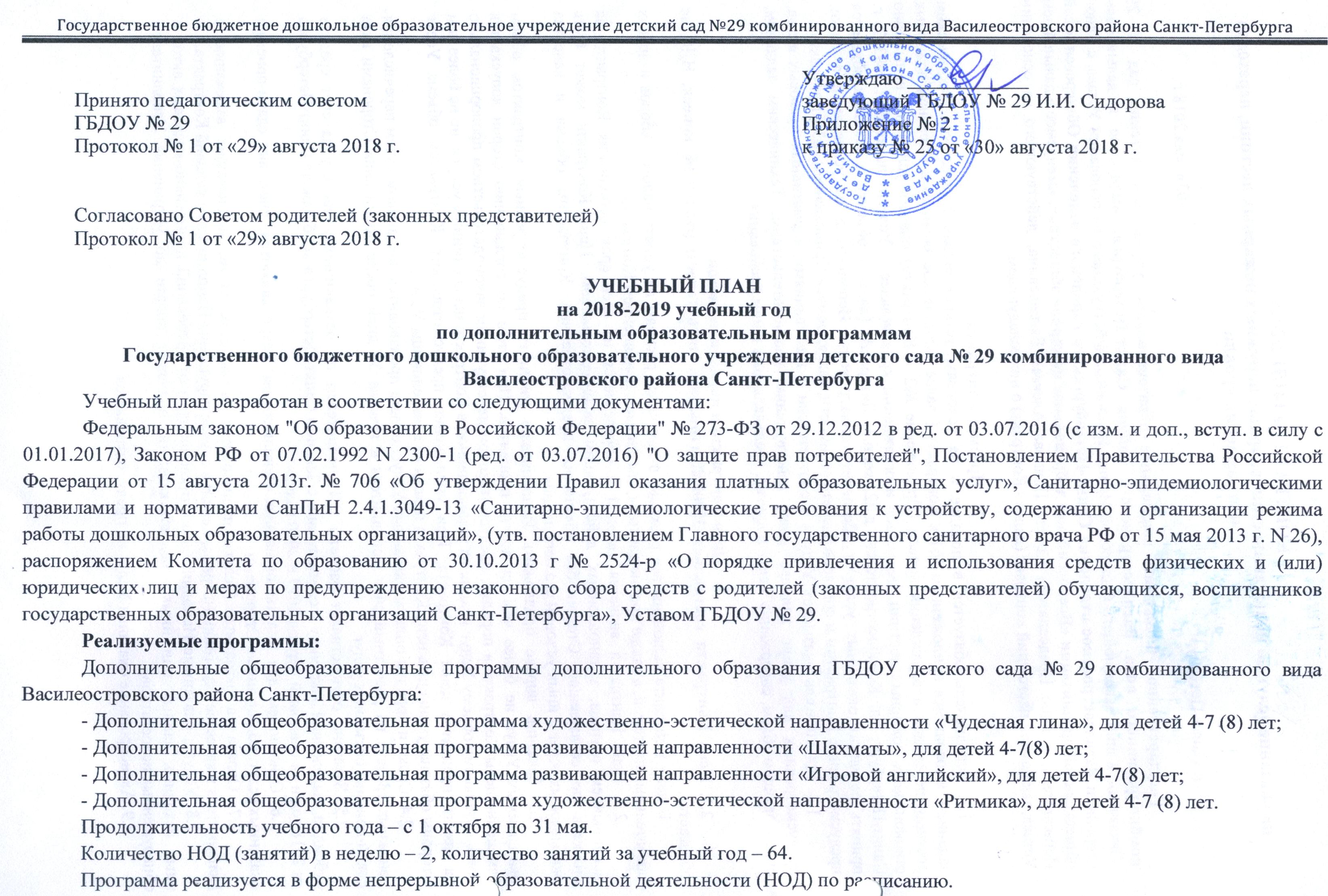 Учебный план по дополнительным программам на 2018-2019 учебный годНазваниепрограммыФ.И.О.педагога,должностьВозраст детей№ группыПродолжительность одного занятия/ мин.Кол-возанятийв неделюКол-возанятийв месяцКол-вогруппКол-во занятийв годФормапредоставления«Чудесная глина» Моисеева Александра Григорьевна, педагог дополнительного образования4-522028164Подгрупповая 10-15 чел.«Чудесная глина» Моисеева Александра Григорьевна, педагог дополнительного образования4-552028164Подгрупповая 10-15 чел.«Чудесная глина» Моисеева Александра Григорьевна, педагог дополнительного образования4-582028164Подгрупповая 10-15 чел.«Чудесная глина» Моисеева Александра Григорьевна, педагог дополнительного образования5-632528164Подгрупповая 10-15 чел.«Чудесная глина» Моисеева Александра Григорьевна, педагог дополнительного образования5-672528164Подгрупповая 10-15 чел.«Чудесная глина» Моисеева Александра Григорьевна, педагог дополнительного образования5-692528164Подгрупповая 10-15 чел.«Чудесная глина» Моисеева Александра Григорьевна, педагог дополнительного образования6-743028164Подгрупповая 10-15 чел.«Чудесная глина» Моисеева Александра Григорьевна, педагог дополнительного образования6-763028164Подгрупповая 10-15 чел.«Чудесная глина» Моисеева Александра Григорьевна, педагог дополнительного образования6-7103028164Подгрупповая 10-15 чел.Шахматы Быков Виктор Сергеевич, педагог дополнительного образования4-522028164Подгрупповая 10-15 чел.Шахматы Быков Виктор Сергеевич, педагог дополнительного образования4-552028164Подгрупповая 10-15 чел.Шахматы Быков Виктор Сергеевич, педагог дополнительного образования4-582028164Подгрупповая 10-15 чел.Шахматы Быков Виктор Сергеевич, педагог дополнительного образования5-632528164Подгрупповая 10-15 чел.Шахматы Быков Виктор Сергеевич, педагог дополнительного образования5-672528164Подгрупповая 10-15 чел.Шахматы Быков Виктор Сергеевич, педагог дополнительного образования5-692528164Подгрупповая 10-15 чел.Шахматы Быков Виктор Сергеевич, педагог дополнительного образования6-743028164Подгрупповая 10-15 чел.Шахматы Быков Виктор Сергеевич, педагог дополнительного образования6-763028164Подгрупповая 10-15 чел.Шахматы Быков Виктор Сергеевич, педагог дополнительного образования6-7103028164Подгрупповая 10-15 чел.РитмикаНовоевская Наталья Николаевна, педагог дополнительного образования4-522028164Подгрупповая 10-15 чел.РитмикаНовоевская Наталья Николаевна, педагог дополнительного образования4-552028164Подгрупповая 10-15 чел.РитмикаНовоевская Наталья Николаевна, педагог дополнительного образования4-582028164Подгрупповая 10-15 чел.РитмикаНовоевская Наталья Николаевна, педагог дополнительного образования5-632528164Подгрупповая 10-15 чел.РитмикаНовоевская Наталья Николаевна, педагог дополнительного образования5-672528164Подгрупповая 10-15 чел.РитмикаНовоевская Наталья Николаевна, педагог дополнительного образования5-692528164Подгрупповая 10-15 чел.РитмикаНовоевская Наталья Николаевна, педагог дополнительного образования6-743028164Подгрупповая 10-15 чел.РитмикаНовоевская Наталья Николаевна, педагог дополнительного образования6-763028164Подгрупповая 10-15 чел.РитмикаНовоевская Наталья Николаевна, педагог дополнительного образования6-7103028164Подгрупповая 10-15 чел.Игровой английский Ерилина Татьяна Александровна, педагог дополнительного образования4-582028164Подгрупповая 10-15 чел.Игровой английский Ерилина Татьяна Александровна, педагог дополнительного образования5-632528164Подгрупповая 10-15 чел.Игровой английский Ерилина Татьяна Александровна, педагог дополнительного образования5-672528164Подгрупповая 10-15 чел.Игровой английский Ерилина Татьяна Александровна, педагог дополнительного образования6-743028164Подгрупповая 10-15 чел.Игровой английский Ерилина Татьяна Александровна, педагог дополнительного образования6-7103028164Подгрупповая 10-15 чел.